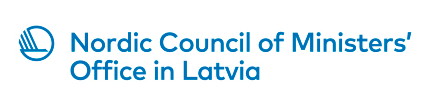 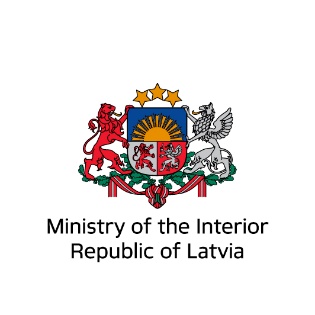 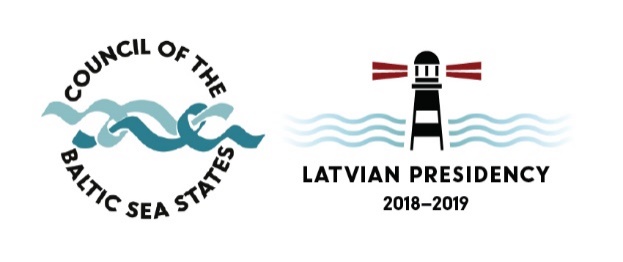 AGENDAA Forum on Corporate Responsibility of Businesses: Prevention of Labour Exploitation6 – 7 June 2019, Riga, LatviaVenue: Ministry of the Interior, conference room 353, Čiekurkalna 1.līnija 1, RigaWorking language: English languageMs Daina Mežecka, Advisor of the Nordic Council of Ministers’ Office in Latvia, (+371) 29394399, daina@norden.lvMs Lāsma Stabiņa, National Anti-Trafficking Coordinator of the Republic of Latvia, CBSS TF-THB Chair, (+371) 67829674, (+371) 29382033; lasma.stabina@iem.gov.lvDay 1 – 6 June 2019Day 1 – 6 June 2019PANEL 1 Prevention & prosecutionPANEL 1 Prevention & prosecution09.30 – 10.00Arrival of participants, registration10.00 – 10.20Opening speechesStefan Eriksson, Director, Nordic Council of Ministers Office in LatviaLV – (TBC)Valiant Richey, Acting Co-ordinator for Combating Trafficking in Human Beings, OSCE10.20 – 10.50Matilde Skov Danstrøm, The Danish Centre against Human Trafficking (CMM), Head of Section“Managing the Risk of Hidden Forced Labour – a guide for businesses and employers’ – aiming at preventing forced labour in Denmark”10.50 – 11.20Anniina Jokinen, Senior Programme Officer, The European Institute for Crime Prevention and Control, affiliated with the United Nations (HEUNI)“Guidelines for businesses for risk management: experiences in developing the work against labour exploitation in Finland”11.20 – 11.50Coffee break11.50 – 12.20Símon Sigvaldason, Judge, District Court of Reykjavik, Iceland “Fighting Trafficking in Human Beings. What is happening in Iceland?”12.20 – 12.50Sanni Martikainen, Corporate Responsibility Manager, SOK Corporation, Finland“Radical transparency and human rights due diligence in S Group – case study on human rights impact assessment in Italian tomato supply chains”12.50 – 13.10Time for questions and answers (all panellists)13.10 – 14.00Lunch14.00 – 14.4514.45 – 15.00Q&AKey note speaker Anders Lisborg, Director and co-founder of Migration Management Advice (MMA)“Business & Human Rights Initiatives to Prevent Exploitation in Global Supply Chains- New Trends, Lessons Learnt & Ways Forward”The presentation will provide an overview of challenges & opportunities for strategic multi-stakeholder partnerships in Business and Human Rights to combat labour exploitation in global supply chains. Based on direct experiences working with both Governments, Global Brands (Buyers) and Local Businesses (Producers) Anders Lisborg will share international perspectives on responsible business conduct and technology innovations within risk management, due diligence and ethical sourcing.PANEL 2 OSCE PANELA panel on how public procurement practices could be leveraged to combat trafficking in human beings in supply chains. Governments should ensure that goods purchased and services contracted by state institutions are not being made through exploitation of people. The panel will discuss why it is important to use public procurement to prevent human trafficking, existing policies and practices adopted by countries in the OSCE area in this space, efforts by international actors to harmonize policies across different jurisdictions and how governments should cooperate with the private sector to combat human trafficking in supply chains.PANEL 2 OSCE PANELA panel on how public procurement practices could be leveraged to combat trafficking in human beings in supply chains. Governments should ensure that goods purchased and services contracted by state institutions are not being made through exploitation of people. The panel will discuss why it is important to use public procurement to prevent human trafficking, existing policies and practices adopted by countries in the OSCE area in this space, efforts by international actors to harmonize policies across different jurisdictions and how governments should cooperate with the private sector to combat human trafficking in supply chains.Moderator - Valiant Richey, Acting Co-ordinator for Combating Trafficking in Human Beings, OSCEModerator - Valiant Richey, Acting Co-ordinator for Combating Trafficking in Human Beings, OSCE15.00 – 15.25Pia Uhre Trulsen, Contract- and CSR manager, Division South-East, sykehusinnkjop, Norway15.25 – 15.50Mark Heath, Deputy Director of Business Change, Gangmasters and Labour Abuse Authority, UK15.50 – 16.10Coffee break16.10 – 16.35Alexander Trautrims, Project Leader of the Unchained Supply Project, University of Nottingham Rights Lab16.35 – 17.00Radu Cucos, Associate Officer on Combating Trafficking in Human Beings, OSCE 17.00First day of the Forum adjourn19.00 – 21.00Reception hosted by the Nordic Council of Ministers’ Office in LatviaMarijas street 13/3, RigaDay 2 – 7 June 2019Day 2 – 7 June 2019PANEL 3 Practice & initiativesPANEL 3 Practice & initiatives10.00 – 10.30Sirle Blumberg, Head of Human Trafficking Counseling Service, Department of Victim Support and Prevention Services, Social Insurance Board“Sometimes the hope is gone and justice seems so far... and then you make this call...”Human Trafficking Prevention and Victim Helpline +372 6607 32010.30 – 10.45Gediminas Noreika, Head of Illegal Activities Monitoring Division, State Labour Inspectorate of the Republic of Lithuania“Problems and challenges which Lithuanian State Labour Inspectorate face on THB”10.45 – 11.15Coffee break11.15 – 11.45Anniina Jokinen, Senior Programme Officer, The European Institute for Crime Prevention and Control, affiliated with the United Nations (HEUNI)“FLOW project: Uncovering the complexities between labour trafficking and economic crimes”11.45 – 12.15Vineta Polatside, Head of Unit, Task Force against Trafficking in Human Beings, Council of the Baltic Sea States Secretariat“Addressing Trafficking in Human Beings for Labour Exploitation in the Baltic Sea Region (ADSTRINGO). Topicality of identified challenges, achieved results and lessons learned today”12.15 – 12.35Time for questions and answers (all panellists)12.35 – 12.45Closing of the Forum12.45 – 13.45Lunch and adjourn